          《在线课堂》学习单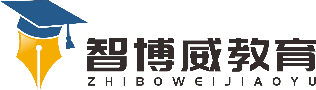 班级：                姓名：                 单元语文4年级下册第7单元课题21古诗三首温故知新默写《独坐敬亭山》自主攀登一、看拼音，写词语luò yánɡ     fú róng       yù   hú (       )     (     )       (      )dà yàn     yàn  tái      qián   kūn(     )     (     )       (        )二、给下列诗句中的加点词选择正确的解释。1．平明送客楚山孤(　　)A．平平常常。　　　　B．天刚亮。2．欲将轻骑逐(　　)A．骑兵。                         B．骑马。3．只留清气满乾坤(　　)A．人间。                      B．天地间。三、积累。1．出淤泥而不染，____________________________________。2．人生自古谁无死，__________________________________。3．粉骨碎身浑不怕，__________________________________。稳中有升“墙角数枝梅，凌寒独自开。遥知不是雪，为有暗香来。”请用一段话写一写盛开的梅花。说句心里话